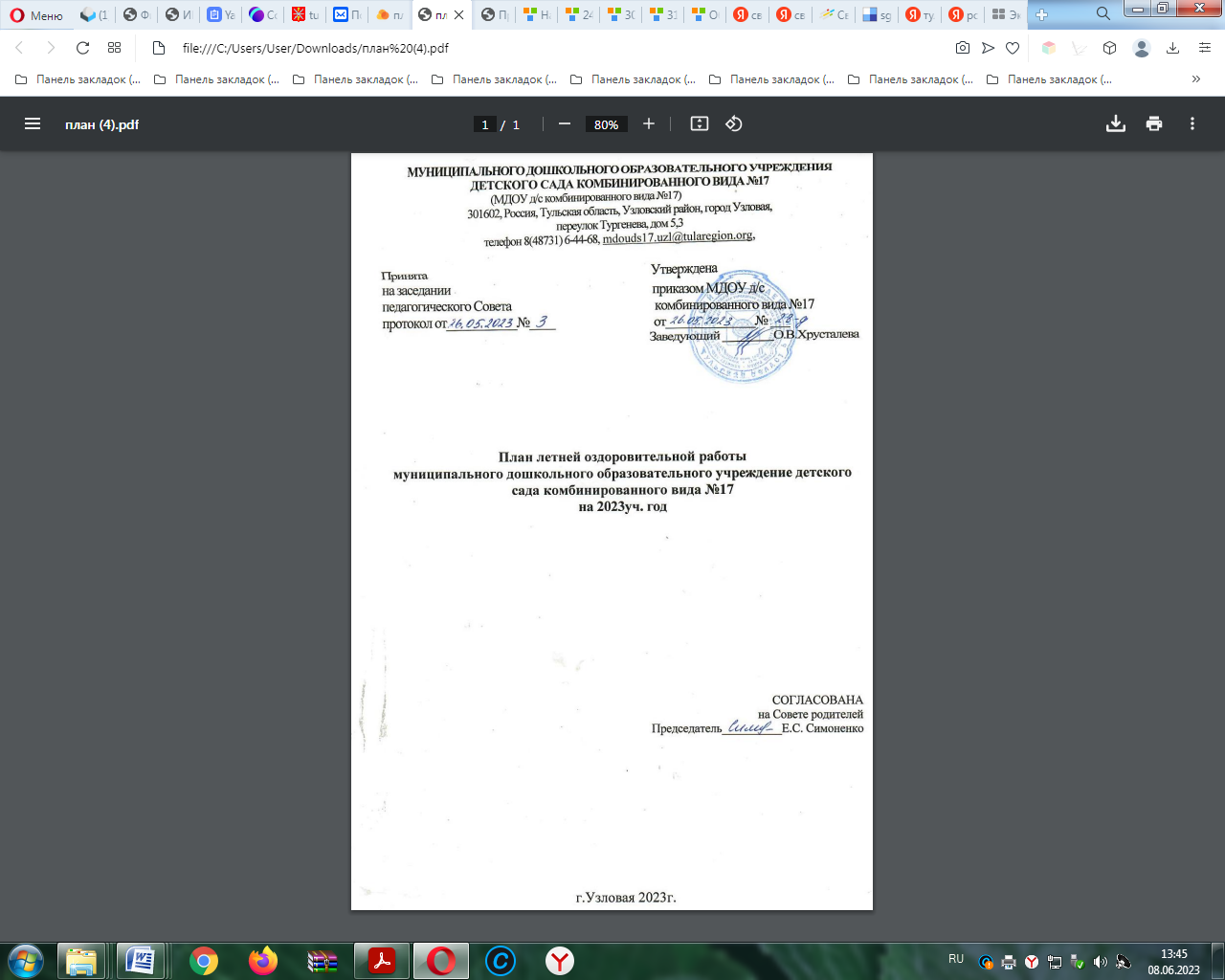                                          Летняя оздоровительная работаЦель работы:Сохранение и укрепление физического и психического здоровья детей с учетом их индивидуальных особенностей. Полное удовлетворение потребностей растущего организма в отдыхе, творческой деятельности и движении.Задачи работы:Создать условия, обеспечивающие охрану жизни и укрепление здоровья детей, способствовать их физическому и умственному развитию путём активизации движений и целенаправленного общения с природой.Реализовать систему мероприятий, направленных на оздоровление и физическое воспитание детей, развитие самостоятельности, инициативности, любознательности и познавательной активности. Совершенствовать речь детей, развивать их эмоциональную сферу.Проводить осуществление педагогического и санитарного просвещения родителей по вопросам воспитания и оздоровления детей в летний период. Продолжать работу по созданию предметно – развивающей среды.Планирование летней оздоровительной работы1.Воспитательно-образовательная работа с детьмиБеседыЭкскурсии         Оздоровительная работа с детьмиII. Контроль воспитательно-образовательнойработыIII.Работа с родителями воспитанниковМетодическая работа, оснащение методического кабинета№Содержание работы    СрокиОтветственные1.Изучение и ознакомление с инструктажами перед началом летнего периода:- «по профилактике детского травматизма»;- «об охране жизни и здоровья детей в  летний      период»;- «по проведению туристических походов,    экскурсий за пределы детского сада»;- «при проведении массовых  мероприятий»;- «при проведении занятий с   подвижными играми»;- «при проведении спортивных  соревнований»;- «по правилам оказания первой помощи»МайЗам. заведующего по ВиМРМедсестраВоспитатели2.Провести беседы с детьми:- «по предупреждению бытового и дорожного травматизма»;- «по соблюдению правил поведения во  время    выхода за территорию детского  сада»;- «по соблюдению правил поведения в природе».Беседы с детьми на темы:«Болезни грязных рук», «Ядовитые грибы и растения», «Что можно и что нельзя», «Наш друг- светофор» и дрИюнь- августМедсестраВоспитатели3.Работа с детьми по предупреждению бытового и дорожного травматизма (беседы о противопожарной безопасности, развлечения, игры по ознакомлению с ПДД)Июнь-  августВоспитатели 4.Экологическое воспитание детей (походы по экологической тропе, беседы, прогулки, экскурсии, наблюдения, эксперименты с живой и неживой природой) Работа на огороде и цветниках: полив, рыхление, наблюдение за ростом растений, сбор урожая и семян, засушить цвет и листья для составления экибан, поделок из природного материала.Июнь- августВоспитатели 5.Трудовое воспитание детей (дежурство по столовой,  уход за комнатными растениями, труд на участке, в цветнике, сбор природного материала)Июнь-  августВоспитатели Июнь.Июнь.Июнь.Июнь.1Всемирный День защиты детей. Спортивный праздник «Цветы жизни». Флешмоб «Мы маленькие звезды».1 июняИнструктор по физической культуре.Воспитатели.2«Велосипед, велосипед – важнее друга нынче нет». Спортивное развлечение5 июняИнструктор по физической культуре3День эколога5 июняВоспитатели4День русского языка. Пушкинский день. Установлен указом президента РФ 6 июня 2011 года. Проведение тематических досугов6 июняВоспитатели, муз. руководитель5Игра по станциям «В поисках символа России»6 июняВоспитатели. Педагог-психолог 6Спортивный праздник, посвященный Дню России.7 июняИнструктор по физической культуре.7Велопробег8 июняИнструктор по физической культуре.Воспитатели.8«День России». Музыкально – спортивный праздник, Флешмоб. 9 июняМузыкальный руководитель.Воспитатели.9Международный день друзей13 июняПедагог –психолог.Воспитатели всех групп10«Будь здоров и не болей, будет вместе веселей!»(неделя здоровья и ЗОЖ)14-21июняВоспитатели всех групп. Инструктор по физической культуре11«День памяти и скорби»22 июняМузыкальный руководитель, воспитатели старшей и подготовительной группы12День хороводных игр23 июняВоспитатели всех групп13«Лето красное пришло, что готовит нам оно?». Спортивное развлечение.29 июня.Инструктор по физической культуре.Воспитатели.ИюльИюльИюльИюль1День солнца3 июляВоспитатели. 2День ДПС3 июляИнструктор по физической культуре. Воспитатели3День лекарственных растений4 июляВоспитатели всех групп 4Всероссийский День «Семьи, любви и верности»7 июляПедагог –психолог.Воспитатели.5Всемирный день животных10 июляВоспитатели6Тематический досуг по сказкам К. Чуковского   18 июляВоспитатели всех групп7Неделя экспериментальной деятельности (День опытов и экспериментов», «День ветра», «День воды», «День магнита», «Песочная терапия)24-27 июляВоспитатели всех групп8«Путешествие в страну Игралию»Спортивный праздник26июляИнструктор по физической культуре.Воспитатели.9День дружбы28 июляВоспитатели всех групп10Создание видео открытки к юбилею родного города «С днем рождения любимый город»31 июляВоспитатели всех группАвгустАвгустАвгустАвгуст1«День Нептуна». Музыкальное развлечение.1 августаМузыкальный руководитель.Воспитатели.2День города. Итоговое мероприятие праздник « С днем рождения, любимый город!»4 августаМузыкальный руководитель.Воспитатели.3Неделя познания («День стекла», «День резины», «День дерева», «День бумаги»)07- 11 августаВоспитатели4«Летние приключения». Спортивный праздник, посвященный Дню физкультурного работника.11 августаИнструктор по физической культуре.Воспитатели.5Путешествие по сказкам14-18 августаВоспитатели всех групп. Музыкальный руководитель6День Флага России22 августаВоспитатели 7«До свидания, лето». Музыкально-развлекательная программа.23 августаМузыкальный руководитель.Воспитатели.8«Новых малышей встречаем». Праздничная линейка.30 августаМузыкальный руководитель.Воспитатели.1Экологическая беседа «Что можно и что нельзя».Июньвоспитатели2«Мой дом - моя семья».Июльвоспитатели3« Правила поведения у водоема»Августвоспитатели4« Не рвите цветы».Июнь- августвоспитатели1На прачечную;июньвоспитатели2На кухню;Июльвоспитатели3Прогулки по  экологической тропе (в саду);  июльвоспитатели4Целевая прогулка к цветникам на участке д/ с«Какие    у нас растут цветы?»;Июнь-августвоспитатели5На огород «В огороде и в саду я помощником     расту».Июль-августвоспитатели1Максимальное пребывание детей на свежем воздухе (утренний прием, гимнастика, физкультурные занятия, прогулки, развлечения.)Июнь- августВоспитатели2Осуществление различных закаливающих мероприятий в течение дня (воздушные, солнечные ванны, закаливание водой, босохождение, корригирующие упражнения для профилактики плоскостопия, сколиоза, фитотерапия, витаминотерапия)Июнь- августВоспитатели3Создание условий для повышения двигательной активности детей на свежем воздухе (спортивные игры и упражнения, развлечения, физ. досуги и др.)Июнь- августВоспитатели1- Ведение документации: календарных планов; -Ведение и заполнение  карт здоровья    детей, социального паспорта семей дошкольников;- Организация закаливающих    мероприятий;- Соблюдение режима дня;- Подготовка к новому учебному году;Июнь- августВоспитатели2- Выполнение инструкций по охране   жизни и   здоровья детей;- Соблюдение санитарно-    эпидемиологического    режима;- Проведение намеченных мероприятий.Июнь- августВоспитатели3Утренний прием (гимнастика на воздухе, прогулки)Июнь- августВоспитатели4Закаливание. Проведение физкультурных игр и развлечений.Июнь- августВоспитатели1Круглый стол «Особенности организации развлечений  и досугов детей в летний период»МайВоспитатели2Индивидуальная  работа с родителями (по запросам)Июнь- августВоспитатели3Оформление папки -передвижки «Лето»;Санитарных памяток на темы:«Кишечная инфекция»; «Клещевой энцефалит»;«Овощи, фрукты. Витамины».Конец маяИюньИюльАвгустВоспитатели4Участие родителей в праздниках, развлечениях, целевых прогулкахИюнь- августВоспитатели, родители, муз. руководитель5Выставка детских работ по работе с детьми летом «Лето красное пришло!»Июнь- августВоспитатели, родители6Оформление «Уголка здоровья для родителей»:организация закаливающих процедур;профилактика кишечных инфекций;профилактика педикулёзаИюньИюльАвгустмед. сестра,воспитатели7Консультация для родителей вновь поступивших детей « Адаптация детей к условиям детского сада»Июнь- августВоспитатели, родители8Консультации для родителей:«О путешествиях с детьми»;«Солнце хорошо, но в меру»;«Страсть к лазанию»ИюньИюльАвгустВоспитатели, родители9Беседы:«Осторожно: тепловой и солнечный удар!»;«Купание – прекрасное закаливающее средство»;«ОБЖ. ОгоньИюньИюльАвгустВоспитатели, родители10Участие родителей в озеленение участка.Июнь- августВоспитатели, родителиМероприятияСрокОтветственныеСоставление плана работы на 2023-2024 учебный год.Июль - августЗаместитель заведующей по ВиМРРазработка и утверждение Основной образовательной программы, в соответствии с методическими рекомендациями ФОПИюль-августЗаведующий Заместитель заведующей по ВиМРСистематизация материалов в методическом кабинетеиюльЗаместитель заведующей по ВиМРИндивидуальные консультации по запросам педагоговв течение летаЗаместитель заведующей по ВиМРПодведение итогов летней – оздоровительной работыавгустЗаместитель заведующей по ВиМРОснащение программно-методической и предметно – развивающей среды с учетом основной образовательной программы дошкольного образованияк 01.09.2023г.Заместитель заведующей по ВиМР воспитатели